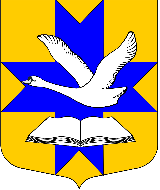 Совет депутатов муниципального образованияБольшеколпанское сельское поселениеГатчинского муниципального районаЛенинградской областиТРЕТИЙ СОЗЫВРЕШЕНИЕот «30» июля 2015 г.                                                                       № 27В соответствии с Федеральным законом от 06 октября 2003г. № 131-ФЗ «Об общих принципах организации местного самоуправления в Российской Федерации», Областным законом Ленинградской области от 14.12.2012г. №95-оз «О содействии развитию на части территорий муниципальных образований Ленинградской области иных форм местного самоуправления», руководствуясь Уставом муниципального образования Большеколпанское сельское поселение, в соответствии  с решением Совета депутатов муниципального образования Большеколпанское сельское поселение  № 120 от 21.12.2006 «Об утверждении Положения о собраниях граждан, конференциях граждан (собраниях делегатов) на территории муниципального образования Большеколпанское сельское поселение Гатчинского муниципального района Ленинградской области», с решением Совета депутатов муниципального образования Большеколпанское сельское поселение 
№ 23 от 16.05.2013 г. «Об утверждении Положения об организации деятельности старост, общественных советов на территории муниципального образования Большеколпанское сельское поселение Гатчинского муниципального района Ленинградской области»Совет депутатов муниципального образования Большеколпанское сельское поселениеРЕШИЛ:1. Провести собрания жителей частей территории Большеколпанского сельского поселения  Гатчинского муниципального района Ленинградской области. Время и место проведения:- д. Лядино и  д. Вакколово в 17-00 часов 20.08.2015г.;- д. Старые Черницы  в 17-00 часов 21.08.2015г.;- д. Новые Черницы в 18-00 часов 21.08.2015г.;- д. Ротково в 15-00 часов 14.08.2015г.;- д. Старое Хинколово в 16-00 часов 14.08.2015г.;- д. Новое Хинколово в 17-00 часов 14.08.2015г.;- д. Корписалово в 18-00 часов 14.08.2015г.;- д. Вопша в 17-00 часов 21.08.2015г.;- д.  Тихковицы и д. Новое Колено в 17-00 часов 27.08.2015г.; - с. Никольское в 17-00 часов 28.08.2015г.;- д. Химози в 17-00 часов 03.09.2015г.;- д. Малые Колпаны  в 18-00 часов 03.09.2015г.;- д. Парицы в 17-00 часов 04.09.2015г.;- Большие Колпаны в 15-30 часов 19.08.2015.2.  Регистрация участников  собрания  начинается за 15 минут до  указанного выше времени проведения Собрания.3. Рекомендовать следующую повестку дня собраний жителей:Об избрании старост и членов Общественного совета  в указанных в п.1 настоящего Решения частях территории  Большеколпанского сельского поселения.Заявки граждан по формированию программы «Создание условий для  эффективного  выполнения органами местного самоуправления своих полномочийОб организации сбора и  вывоза бытового мусора.4)  Разное.4. Представителем  инициатора проведения собраний, уполномоченный  открыть собрание граждан и председательствовать на нем  определить Федорова Д.И.5. Опубликовать настоящее решение  в газете «Гатчинская правда» и разместить на официальном сайте муниципального образования Большеколпанское сельское поселение.6. Настоящее решение вступает в силу со дня его официального опубликования.             Глава муниципального образованияБольшеколпанское сельское поселение                                      О. В. Лиманкин«О проведении собраний жителей на территории  муниципального образования Большеколпанское сельское поселение»